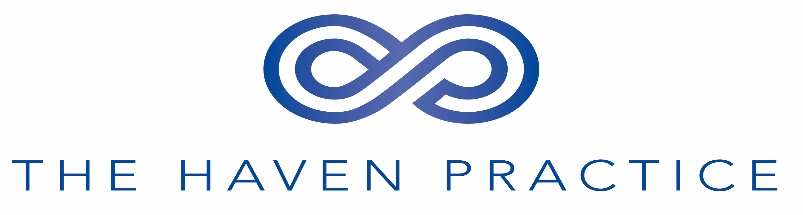 Consent Form for Patient Medical Record I give permission for my person information held at the practice about me to be disclosed to the person stated abovePractise Use OnlyEMIS Codes:Consent given to share patient data with specified third party Consent given to discuss preferred priorities for care with family memberConsent given to discuss preferred priorities for care with carerPatient DetailsPatient DetailsFirst NameSurnameDate of BirthAddressTel. NoMobileEmailDetails of Person to be Given Access to this Patient’s InformationDetails of Person to be Given Access to this Patient’s InformationFull NameAddressTel NoMobileEmail I give permission for my person information held at the practice about me to be disclosed to the person stated aboveI give permission for my person information held at the practice about me to be disclosed to the person stated aboveI give permission for my person information held at the practice about me to be disclosed to the person stated aboveDiscuss my medical recordYes NoView all of my medical history (This includes subject access requests, reports for insurance companies, consultations, test results, clinic letter)YesNoDiscuss and be given results (i.e. blood tests, swabs, urine etc)YesNoDiscuss my medical needs with clinicians and receptionistsYesNoUpdate my contact details if neededYesNoSignatureDate